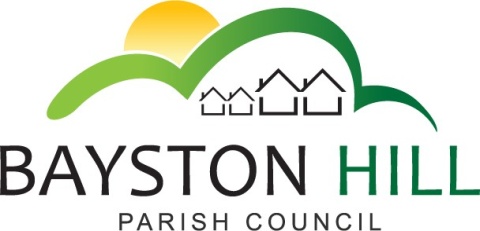 		 		 ‘protecting and improving the quality of life					              for all Bayston Hill residents’Clerk/RFO to the Council: Caroline HigginsChairman: Cllr Keith KeelParish Office  Lyth Hill Road                                                                            Bayston Hill                                                                            Shrewsbury                                                                                               Telephone/Fax: 01743 874651E-mail: baystonhillpc@hotmail.com                                     						   www.baystonhillparishcouncil.org.ukDear Councillor,You are summoned to attend a meeting of the Full Council on Monday 11 December 2017 at 7.00 p.m. in the Memorial Hall.Caroline HigginsCaroline Higgins						5 December 2017Clerk to the Council A G E N D AFC 114.17	TO RECEIVE APOLOGIES AND REASONS FOR ABSENCEFC 115.17	DISCLOSABLE PECUNIARY INTEREST- Disclosure of any disclosable pecuniary interest in a matter to be discussed at the meeting and which is not included in the register of interests; Members are reminded that they are required to leave the room before the discussion and voting on matters in which they have a disclosable pecuniary interest.FC 116.17	PUBLIC SPEAKING/QUESTIONS AT COUNCIL MEETINGS – To allow members of the public the opportunity to speak on any item listed on the Agenda up to a maximum of 3 minutesFC 117.17	MINUTES - To confirm the accuracy of the minutes of the Full Council meeting held on Monday 27 November 2017.  FC 118 17	CLERK’S REPORT – (To follow)FC 119.17	PLACE PLAN REVIEW (Place Plan papers circulated in October – additional paper copies by request to the Clerk) – To review and confirm that the information contained in the Shrewsbury Place Plan for Bayston Hill is correct or to determine any new or changed priorities on infrastructure projects for which CIL funding may potentially be allocated.FC 120.17	INTERNAL AUDIT – To note and approve the Internal Audit Plan for 2017/18; To note and discuss the recommendations in the Interim Internal Audit Report arising from the October visit.FC121.17	BUDGET - To receive an updated financial forecast and a revised budget proposal taking account of the decisions taken at the last meetingFC 122.17	PROJECTS EXPENDITURE - to approve expenditure from earmarked reserves for the projects approved in 2017/18 and 2018/19, (see separate report)FC123.17	RESERVES STRATEGY AND ALLOCATIONS – To receive recommendations on resetting reserve targets and objectives (to follow)FC 124.17	APPROVAL OF PAYMENTS (List to follow)FC 125.17	EXCLUSION OF THE PRESS AND PUBLIC - To pass a resolution to exclude the public under Public Bodies (Admission to Meetings) Act 1960 (S1(2)) and in accordance with the provisions of Schedule 12 of the Local Government Act 1972; so as to discuss the following confidential matters.FC 126.17	CONFIDENTIAL MATTERS – If any